Osnovna šola dr. Bogomirja Magajne DivačaUlica dr. Bogomira Magajne 46215 DivačaIZBOR UČBENIKOV, KI JIH ZA ŠOLSKO LETO 2022/2023 PREDLAGA STROKOVNI AKTIV1. RAZRED2. RAZRED3. RAZRED4. RAZRED5. RAZRED6. RAZRED7. RAZRED8. RAZRED9. RAZREDnazivpredmetcena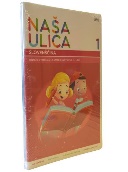 Več avtorjev: NAŠA ULICA 1, MINI PREDMETNI UČNI KOMPLET - BRIN 1, delovni zvezek za slovenščino (2), matematiko (2) in spoznavanje okolja s kodo za dostop do www.nasaulica.si, založba DZS, količina: 1, EAN: 3838884451420Učni kompleti DZS30,00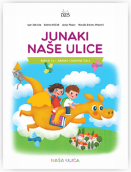 I. Saksida et al.: JUNAKI NAŠE ULICE, berilo za 1. razred, založba DZS, količina: 1, EAN: 9789610207061Slovenščina13,90Skupaj: 43,90nazivpredmetcenaVeč avtorjev: NAŠA ULICA  2, MINI PREDMETNI UČNI KOMPLET- BRIN 2, delovni zvezki za matematiko, slovenščino, spoznavanje okolja in koda za dostop do spletnih vsebin, založba DZS, količina: 1, EAN: 3838884452502Učni kompleti DZS40,00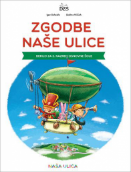 I. Saksida, J. Plazar, S. Višček: ZGODBE NAŠE ULICE, berilo za 2. razred, založba DZS, količina: 1, EAN: 9789610207184Slovenščina13,90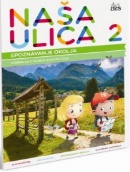 Ž. Jamšek, V. Kožuh: NAŠA ULICA 2, učbenik za spoznavanje okolja, založba DZS, količina: 1, EAN: 9789610209133Spoznavanje okolja13,90Skupaj: 67,80nazivpredmetcenaVeč avtorjev: NAŠA ULICA  3, PREDMETNI MINI UČNI KOMPLET - BRIN 3, delovni zvezki za matematiko, slovenščino, spoznavanje okolja in koda za dostop do spletnih vsebin na www.nasaulica.si, založba DZS, količina: 1, EAN: 3838884080668Učni kompleti DZS40,00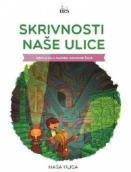 M. Koren, J. Bauer: SKRIVNOSTI NAŠE ULICE, berilo za 3. razred, založba DZS, količina: 1, EAN: 9789610208396Slovenščina13,90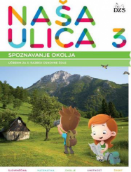 S. Jamšek, V. Kožuh: NAŠA ULICA  3, učbenik za spoznavanje okolja, založba DZS, količina: 1, EAN: 9789610208389Spoznavanje okolja13,90Skupaj: 67,80nazivpredmetcena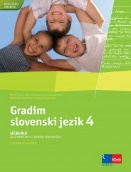 D. Kapko, N. Cajhen, M. Bešter Turk et al.: GRADIM SLOVENSKI JEZIK 4, učbenik za slovenščino, založba ROKUS-KLETT, količina: 1, EAN: 9789612099084Pri založbi ni več na voljo za nakup.Slovenščina16,85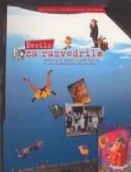 I. Saksida, M. Kordigel, V. Medved Udovič: BERILO ZA RAZVEDRILO, berilo za 4. razred, založba IZOLIT, količina: 1, EAN: 9789616279284Pri založbi ni več na voljo za nakup. Slovenščina19,55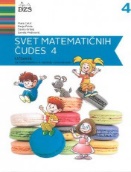 M. Cotič et al.: SVET MATEMATIČNIH ČUDES 4, učbenik za matematiko, založba DZS, količina: 1, EAN: 9789610207429Matematika17,50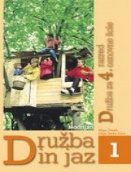 O. Janša Zorn, M. Umek: DRUŽBA IN JAZ 1, učbenik za 4. razred, prenovljen, založba MODRIJAN, količina: 1, EAN: 9789612416294Družba16,30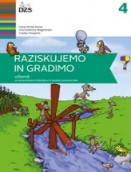 D. Skribe Dimec, A. G. Blagotinšek, F. Florjančič: RAZISKUJEMO IN GRADIMO 4, učbenik z medpredmetnimi vsebinami, založba DZS, količina: 1, EAN: 9789610206132Naravoslovje in tehnika16,00Skupaj: 86,20nazivpredmetcena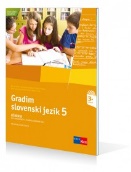 D. Kapko, N. Cajhen, M. Bešter Turk et al.: GRADIM SLOVENSKI JEZIK 5, učbenik za slovenščino, založba ROKUS-KLETT, količina: 1, EAN: 9789612710125Slovenščina18,80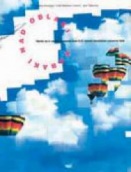 M. Kordigel, V. Medved Udovič, I. Saksida: KORAKI NAD OBLAKI, berilo za 5. razred, založba IZOLIT, količina: 1, EAN: 9789616279383Pri založbi ni več na voljo za nakup. Slovenščina19,25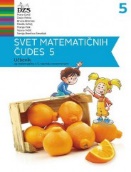 M. Cotič et al.: SVET MATEMATIČNIH ČUDES 5, učbenik za matematiko, prenovljen, založba DZS, količina: 1, EAN: 9789610203261Matematika18,50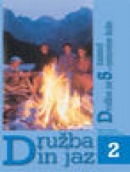 M. Umek, O. Janša Zorn: DRUŽBA IN JAZ 2, učbenik za 5. razred, prenovljen, založba MODRIJAN, količina: 1, EAN: 9789617070316Družba16,30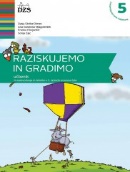 D. Skribe Dimec et al.: RAZISKUJEMO IN GRADIMO 5, učbenik z medpredmetnimi vsebinami, založba DZS, količina: 1, EAN: 9789610206439Naravoslovje in tehnika16,90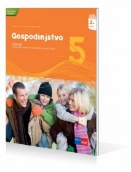 G. Torkar, P. B. Opaškar: GOSPODINJSTVO 5, učbenik, prenovljen, založba ROKUS-KLETT, količina: 1, EAN: 9789612710057Gospodinjstvo17,90Skupaj: 107,65nazivpredmetcena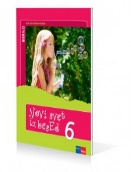 M. M. Blažić et al.: NOVI SVET IZ BESED 6, berilo, založba ROKUS-KLETT, količina: 1, EAN: 9789612716271Slovenščina19,00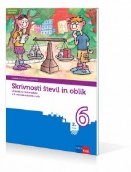 M. Robič, J. Berk, J. Draksler: SKRIVNOSTI ŠTEVIL IN OBLIK 6, učbenik za matematiko, prenova 2013, založba ROKUS-KLETT, količina: 1, EAN: 9789612712938Matematika18,20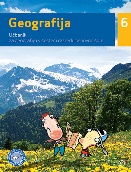 E. Baloh, B. Lenart: GEOGRAFIJA 6, učbenik, založba MKZ, količina: 1, EAN: 9789610159391Geografija14,90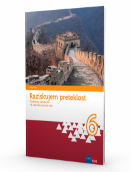 H. Verdev: RAZISKUJEM PRETEKLOST 6, učbenik za zgodovino, posodobljen, založba ROKUS-KLETT, količina: 1, EAN: 9789612717162Zgodovina19,50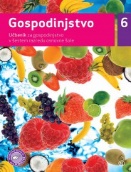 V. Koch, S. Hribar Kojc, T. Hitti: GOSPODINJSTVO 6, učbenik, založba MKZ, količina: 1, EAN: 9789610107323Gospodinjstvo11,90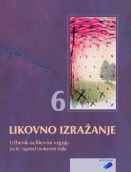 T. Tacol, Č. Frelih, J. Muhovič, D. Zupančič: LIKOVNO IZRAŽANJE 6, učbenik, prenovljen, založba KARANTANIJA DEBORA, količina: 1, EAN: 9789616525787Likovna umetnost17,90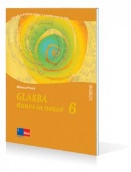 A. Pesek: GLASBA DANES IN NEKOČ 6, učbenik z dodatkom za prenovljen UN, prenovljen, založba ROKUS-KLETT, količina: 1, EAN: 9789612716172Glasbena umetnost19,50Skupaj: 120,90nazivpredmetcena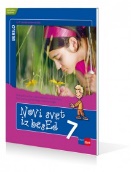 M. M. Blažić et al.: NOVI SVET IZ BESED 7, berilo, založba ROKUS-KLETT, količina: 1, EAN: 9789612710156Slovenščina19,00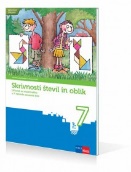 J. Berk, J. Draksler, M. Robič: SKRIVNOSTI ŠTEVIL IN OBLIK 7, učbenik za matematiko, prenova 2012, založba ROKUS-KLETT, količina: 1, EAN: 9789612712228Matematika18,20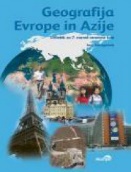 J. Senegačnik: GEOGRAFIJA EVROPE IN AZIJE, učbenik za geografijo v 7. razredu, založba MODRIJAN, količina: 1, EAN: 9789617053142Geografija16,00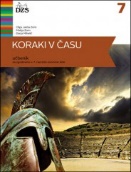 O. Janša Zorn, M. Zorn, D. Mihelič: KORAKI V ČASU 7, učbenik za zgodovino, založba DZS, količina: 1, EAN: 9789610201144Zgodovina17,90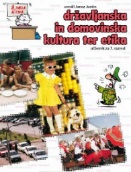 M. Čepič, J. Justin,  V. Potočnik, M. Zupančič: DRŽAVLJANSKA IN DOMOVINSKA KULTURA TER ETIKA 7, učbenik, založba I2, količina: 1, EAN: 9789616348836Domovinska in državljanska kultura in etika12,90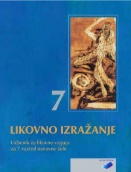 T. Tacol, Č. Frelih, J. Muhovič: LIKOVNO IZRAŽANJE 7, učbenik, prenovljen, založba KARANTANIJA DEBORA, količina: 1, EAN: 9789616525794Likovna umetnost17,90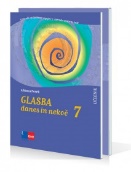 A. Pesek: GLASBA DANES IN NEKOČ 7, učbenik z dodatkom za prenovljen UN, založba ROKUS-KLETT, količina: 1, EAN: 9789612712303Glasbena umetnost19,50Skupaj: 121,40nazivpredmetcena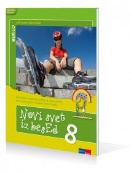 M. M. Blažić et al.: NOVI SVET IZ BESED 8, berilo, založba ROKUS-KLETT, količina: 1, EAN: 9789612711177Slovenščina19,00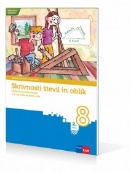 M. Robič, J. Berk, J. Draksler: SKRIVNOSTI ŠTEVIL IN OBLIK 8, učbenik za matematiko, prenova 2012, založba ROKUS-KLETT, količina: 1, EAN: 9789612712242Matematika18,20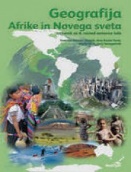 K. Kolenc Kolnik, M. Otič, A. Vovk, J. Senegačnik: GEOGRAFIJA AFRIKE IN NOVEGA SVETA, učbenik za geografijo v 8. razredu, založba MODRIJAN, količina: 1, EAN: 9789617053180Geografija16,00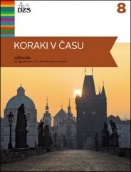 J. Cvirn, E. Hriberšek B., A. Studen: KORAKI V ČASU 8, učbenik za zgodovino, založba DZS, količina: 1, EAN: 9789610201137Zgodovina17,50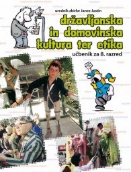 M. Čepič Vogrinčič et al.: DRŽAVLJANSKA IN DOMOVINSKA KULTURA TER ETIKA 8, učbenik, založba I2, količina: 1, EAN: 9789616348775Domovinska in državljanska kultura in etika12,90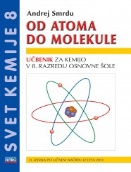 A. Smrdu: SVET KEMIJE 8  OD ATOMA DO MOLEKULE, učbenik, založba JUTRO, količina: 1, EAN: 9789616746564Kemija13,50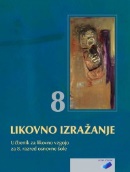 T. Tacol, Č. Frelih, J. Muhovič: LIKOVNO IZRAŽANJE 8, učbenik, prenovljen, založba KARANTANIJA DEBORA, količina: 1, EAN: 9789616525800Likovna umetnost17,90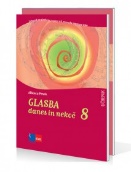 A. Pesek: GLASBA DANES IN NEKOČ 8, učbenik z dodatkom za prenovljen UN, prenovljen, založba ROKUS-KLETT, količina: 1, EAN: 9789612712327Glasbena umetnost19,50Skupaj: 134,50nazivpredmetcena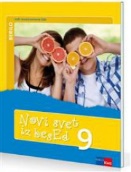 M. M. Blažić et al.: NOVI SVET IZ BESED 9, berilo, založba ROKUS-KLETT, količina: 1, EAN: 9789612716493Slovenščina19,00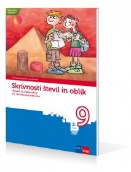 M. Robič, J. Berk, J. Draksler: SKRIVNOSTI ŠTEVIL IN OBLIK 9, učbenik za matematiko, prenova 2013, založba ROKUS-KLETT, količina: 1, EAN: 9789612712952Matematika18,20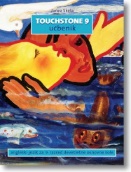 J. Skela: TOUCHSTONE 9, učbenik za angleščino z e - dodatkom, založba TANGRAM, količina: 1, EAN: 9789616239448Angleščina19,90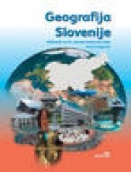 J. Senegačnik: GEOGRAFIJA SLOVENIJE, učbenik za geografijo v 9. razredu, založba MODRIJAN, količina: 1, EAN: 9789617070330Geografija16,00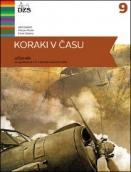 A. Gabrič, M. Rode, T. Galonja, E. Dolenc: KORAKI V ČASU 9, učbenik za zgodovino, založba DZS, količina: 1, EAN: 9789610203476Zgodovina17,50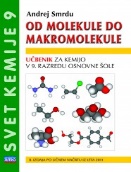 A. Smrdu: SVET KEMIJE 9  OD MOLEKULE DO MAKROMOLEKULE, učbenik, založba JUTRO, količina: 1, EAN: 9789616746687Kemija13,50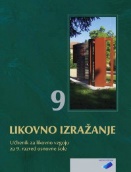 T. Tacol, Č. Frelih, J. Muhovič: LIKOVNO IZRAŽANJE 9, učbenik, prenovljen, založba KARANTANIJA DEBORA, količina: 1, EAN: 9789616525817Likovna umetnost17,90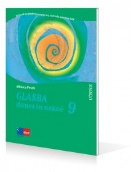 A. Pesek: GLASBA DANES IN NEKOČ 9, učbenik z dodatkom za prenovljen UN, posodobljen, založba ROKUS-KLETT, količina: 1, EAN: 9789612716523Glasbena umetnost19,50Skupaj: 141,50